MySCA PortalCurrent Positions (end date has not passed)Click “Manage My Service Tasks” from the navigation barClick on the appropriate Position Number (ex. PO-00555555)Continue to Output Log ManagementClosed Positions (end date has passed)Select “View My History” from the navigation barClick on the appropriate Position Number (ex. PO-00555555)Continue to Output Log ManagementOutput Log Management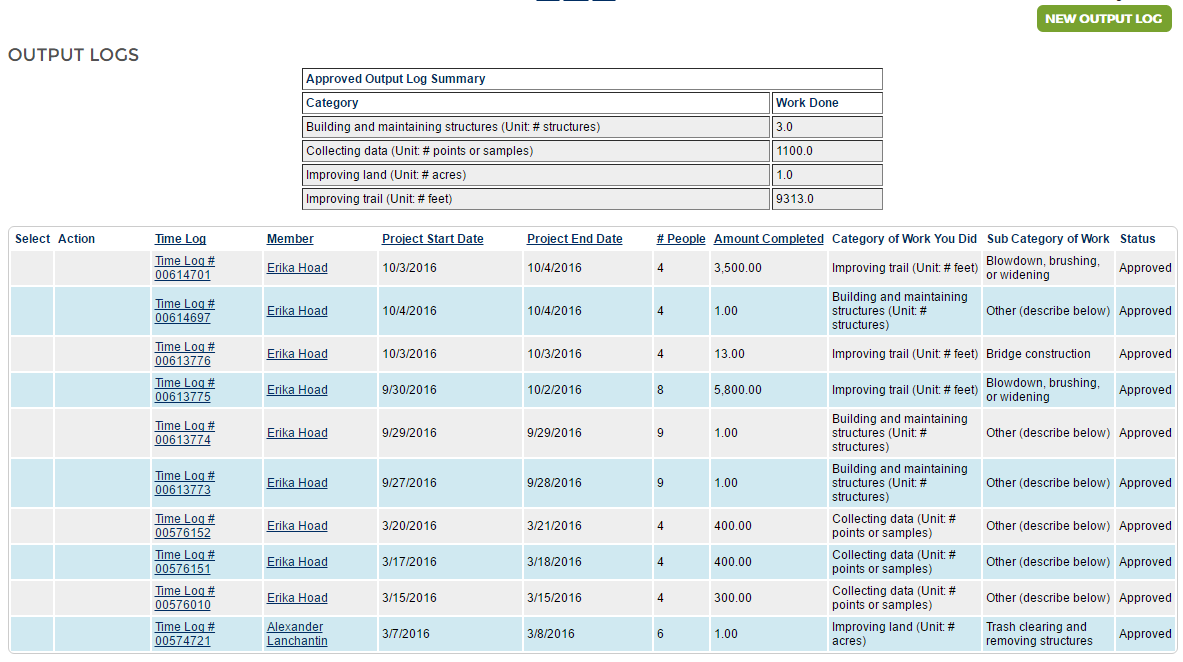 New Output Log ButtonClick to create a new output logApproved Output Log SummaryShows a summary of all approved Output LogsSummarizes the total amount completed for each Category of WorkCan easily be copied/pasted into a word processor, spreadsheet, etc. to save a copy of your position’s accomplishmentsOutput Log ListShows all output logs created for your positionCan be sorted by time log number, project start or end date, number of people, or amount completed by clicking on the associated headers.Status ColumnDraft – Output Log was “saved” by whomever created it but has not be submittedSubmitted – Output Log was sent to supervisor for approvalRejected – Output Log needs to be edited and resubmitted to supervisorApproved – Output Log was accepted and will now appear in the summary tableAction ColumnShows options to submit, edit, or delete output logs (if applicable)Creating Output Logs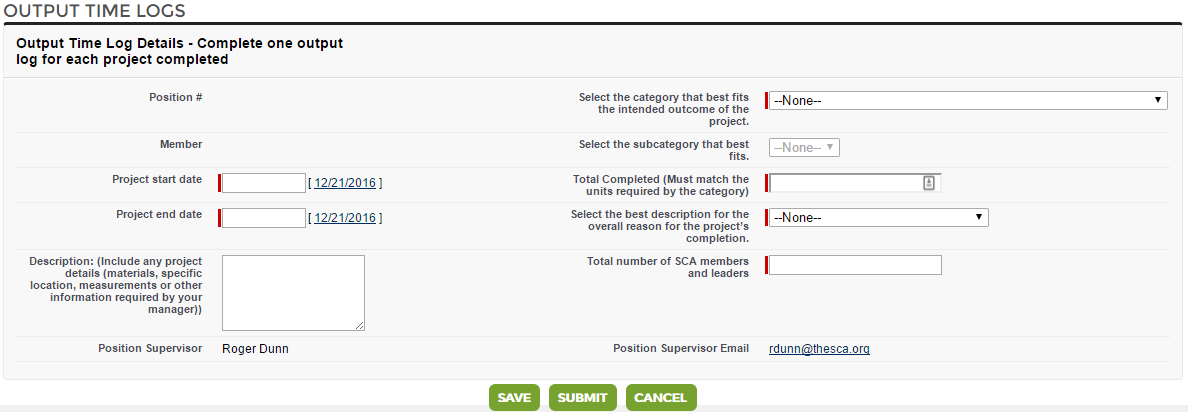 Project Start DateDate this specific project beganProject End DateDate this specific project was completed. Project should be completed before submitting an output log. For the purposes of SCA output logs, we are only interested in the final product and do not need separate logs for all the individual steps of the project.Select the category that best fits the intended outcome of the projectUse the SCA Project Log for guidance on available categoriesRemember to consider the bigger picture when choosing the category, what is the intended outcome of the project?Select the subcategory that best fitsUse the SCA Project Log for guidance on available categoriesPlease avoid using “other” unless no other category/subcategory can possibly fitTotal Completed (must match units required by the category)Enter a measurement of how much work was accomplishedNumber MUST be reported in units required by the categoryEx. Improving Land requires # acres – do not report # square feet, square meters, hectares, or other area measurementsEx. Improving Trail requires # feet – do not report # miles, meters, yards, or other linear measurementsSelect the best description for the overall reason for the project’s completion.Use the SCA Project Log for guidance on available project impact areasHelps connect projects to the larger conservation issues they are meant to addressTotal number of SCA members and leadersEnter total number of SCA participants working on the projectNon-SCA members should not be counted but can be mentioned in the description.DescriptionAdd any additional project details worth noting including additional information requested by the subcategory headersSubmit ButtonClick “submit” to send the Output Log to your supervisor for approvalOnly use “save” if it is likely the project is incomplete and will need to be updated before submission. Just remember to submit it before the end of your program!